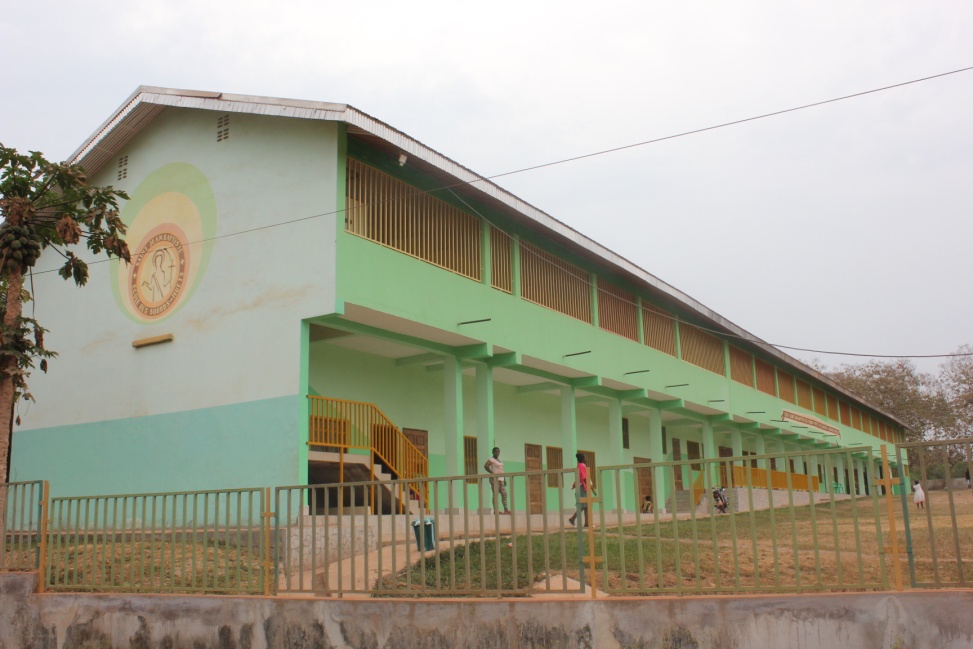 Szkoła w Bertoua dla dzieci głuchych i niepełnosprawnych 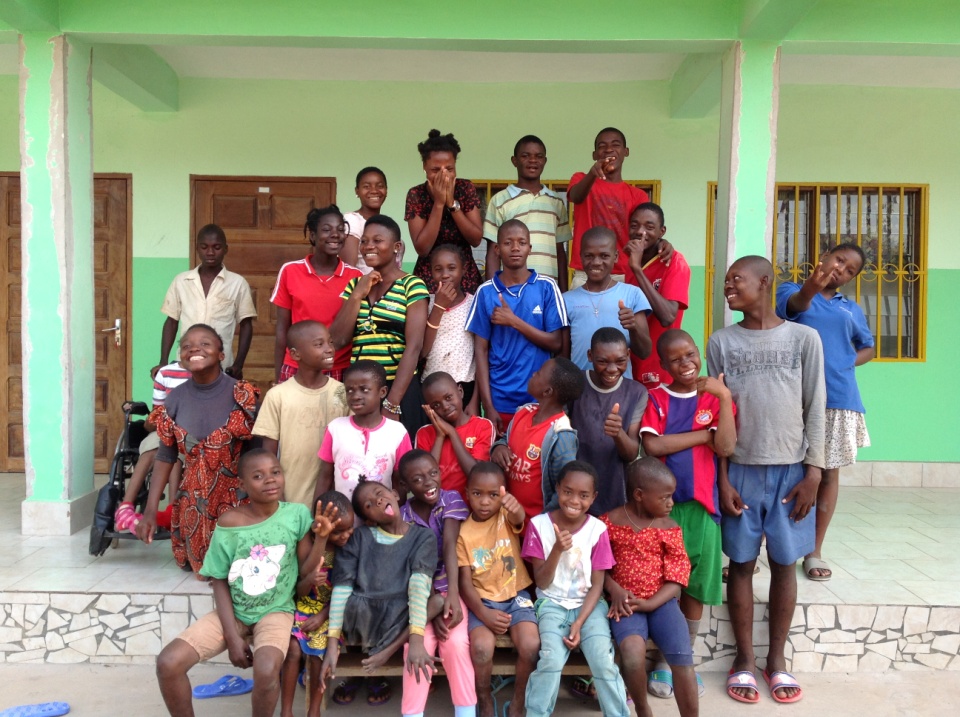 Uczniowie mieszkający w internacie 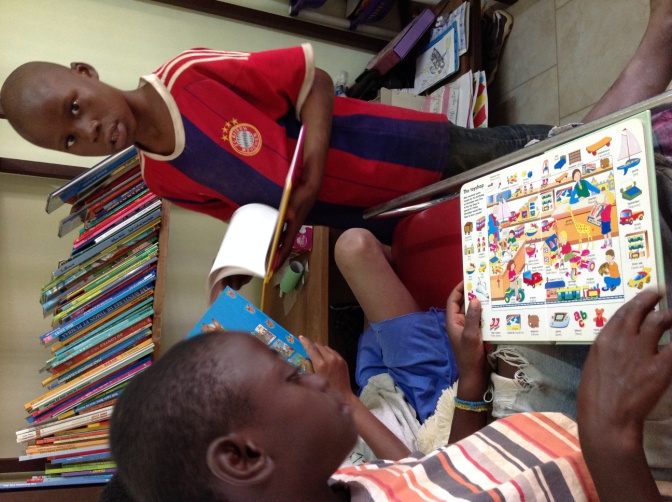 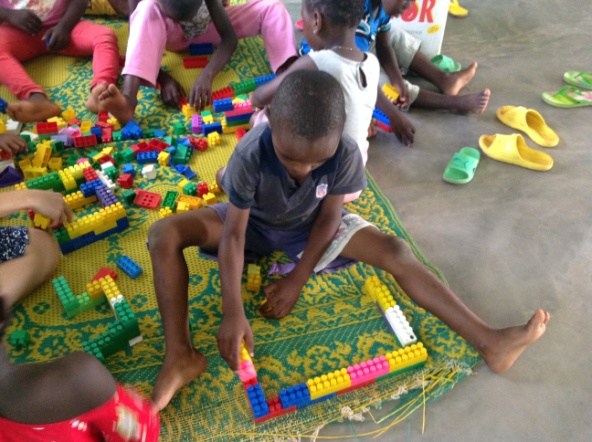 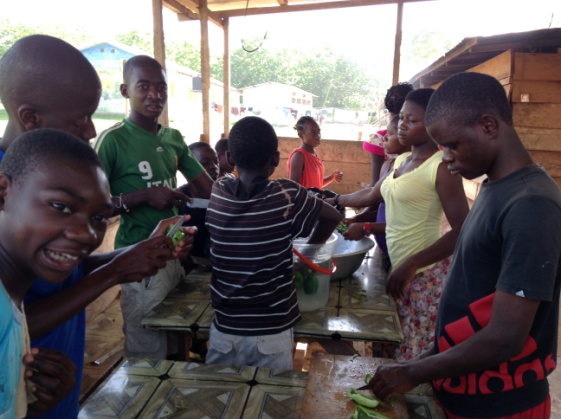 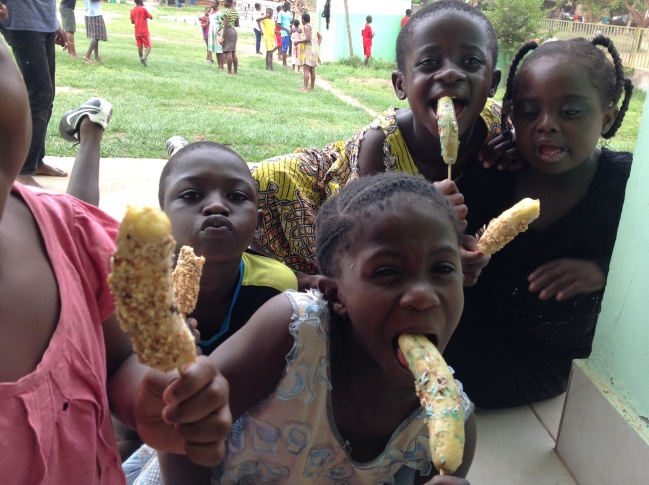 Pozaszkolne/ popołudniowe  zajęcia dzieci 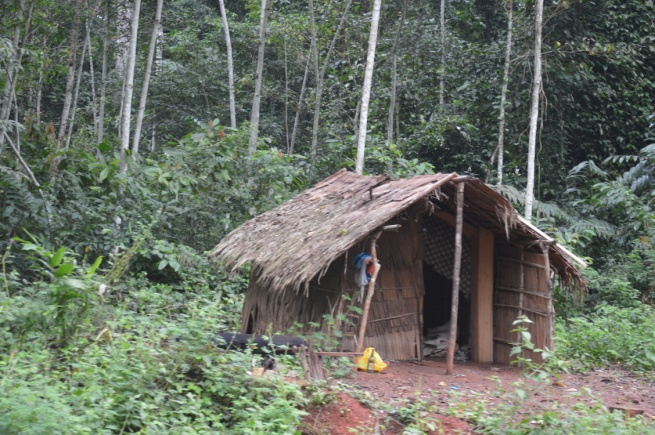 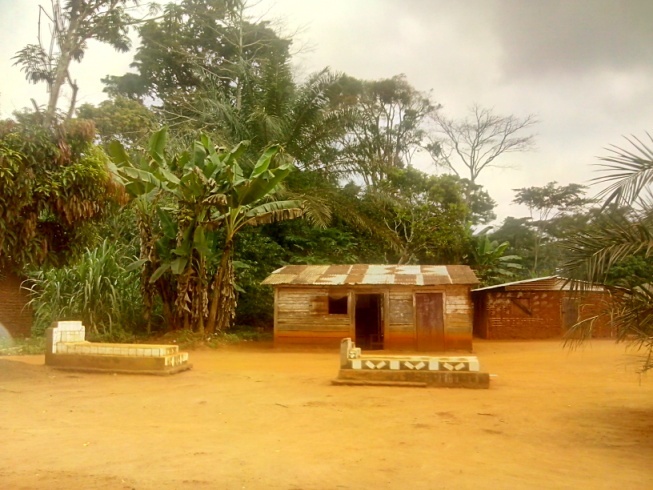 Domy w wioskachRoślinność afrykańska:ananas                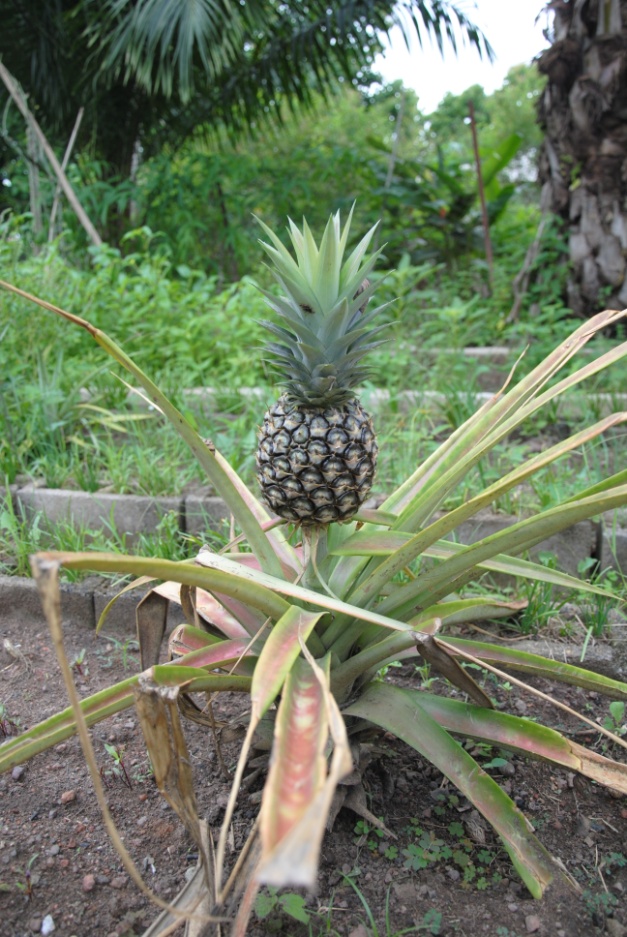     papaje 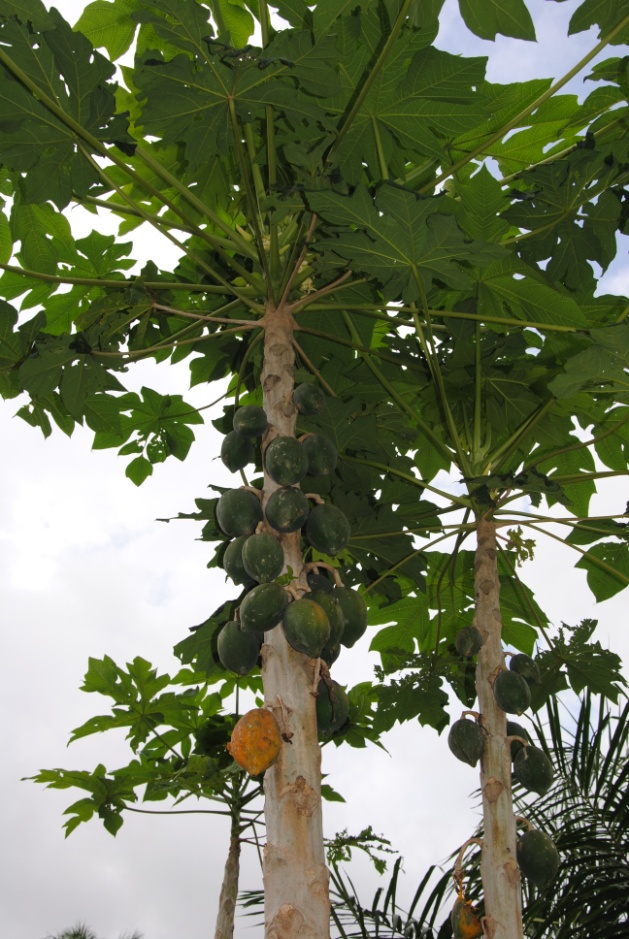 trzcina cukrowa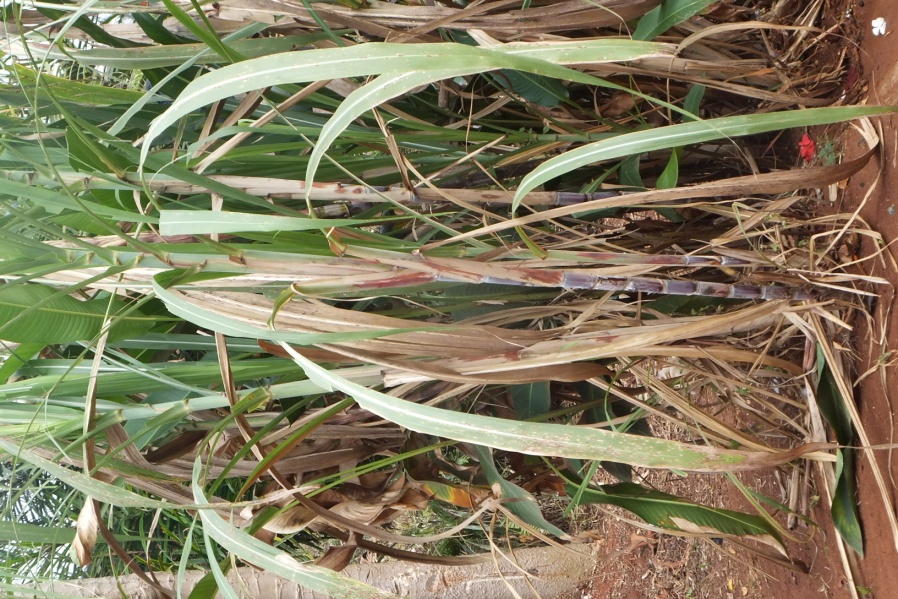   kawa 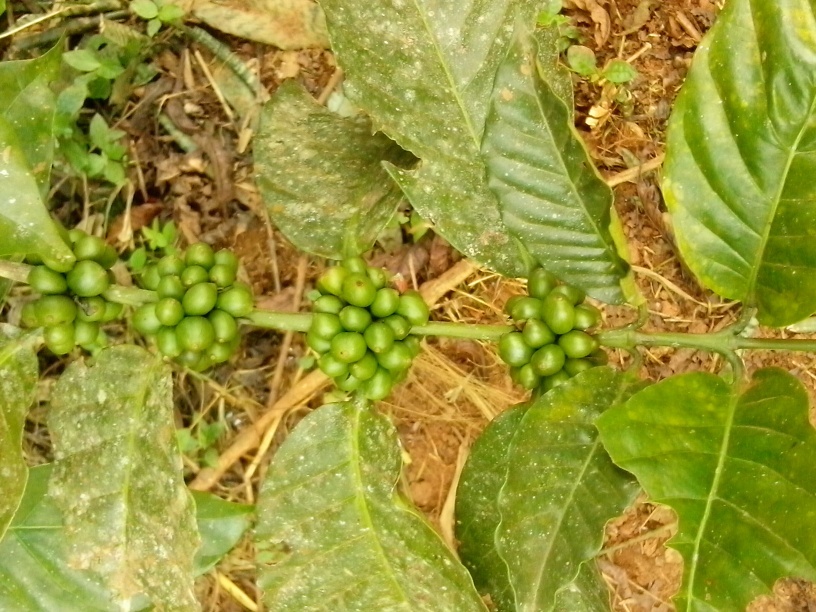 bananowiec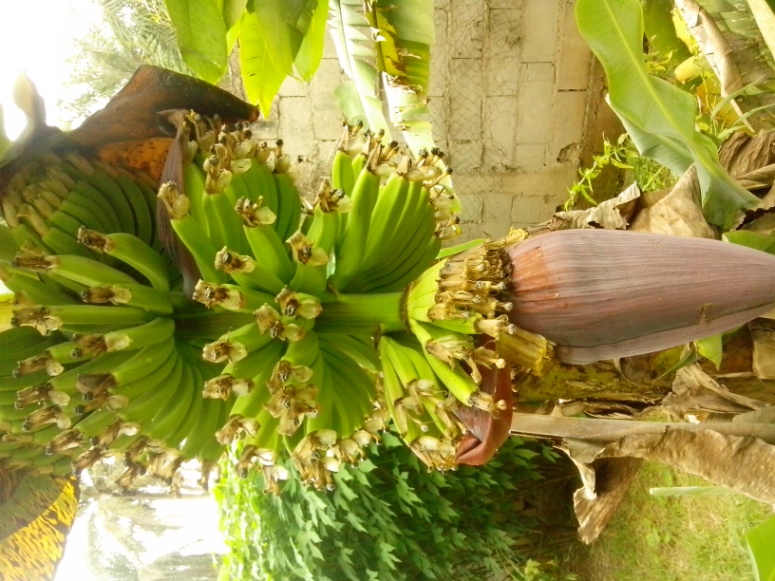 